Hygiejnevejledning for ture i rickshaw på plejecentrene i Lyngby-Taarbæk Kommune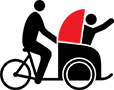 Vigtigt: 	Ved symptomer på corona, aflyses cykelturen ● Cykelpiloten må ikke komme ind på plejecentret, men I kan hente cykel og nøgler, hvor I plejer.● I må Ikke hente batteriet til cyklen via den dør, som I plejer. Afhentning af batteri skal ske via bagdøren på Bredebovej lige overfor fodboldklubhuset. I kan åbne denne dør via den nøglebrik, som er i samme nøglebundt som cykelnøglerne.Rickshawen opdeles i området foran og bagved kalechen. Kalechen fungerer som en barriere mellem passager og pilot ● Området foran kalechen har det personale, som normalt er tilknyttet borgeren ansvar for. ● Området bag kalechen har piloten ansvar for. Har borgeren brug for hjælp undervejs og er du forhindret i at holde 2 meters afstand skal du tage mundbind på.I cyklen finder I:● Håndsprit til jer.● Engangsklude til at rengøre cyklen med. ● Poser med et kit med mundbind, hvis I får brug for det.Ved turens start: Borgeren hjælpes i rickshawen af personale – påstigning skal ske udendørs● Der udføres håndhygiejne med borgeren ● Borgeren hjælpes i sædet med anvendelse af de lokale retningslinjer for tæt kontakt med en borger ● Kalechen slås op PilotenHåndhygiejne med håndsprit Ved hjemkomsten:● Borgeren hjælpes af personale ud af rickshawen under anvendelse af de gældende retningslinjer for tæt kontakt med en borger. ● Borgeren hjælpes med håndhygiejne Rengøring af rickshawcykel efter brugPiloten● Senest en halv time efter hjemkomsten aftørres området foran kalechen med en engangs rengøringsklud forudgået og efterfulgt af håndhygiejne. Der skal især fokuseres på borgerens berøringspunkter. ● Med en anden klud aftørres berøringspunkter på styr, saddel, cykellås, kædelås bagagebærer, batteri, nøgler og nøgleboks. Håndtag og bremsegreb er specielt kritiske punkter. Rengøringskluden ● Den samme klud må ikke anvendes foran og bag kalechen! Kludene smides ud efter brug.Udarbejdet af pilot og speciallæge Torsten Slotsbjerg i samarbejde med Cykling Uden Alder.Redigeret af Marianne Frøjk Strandsbjerg & Cecilia Dolsø, Tovholdere i Lyngby-Taarbæk kommune. 